	MBA Finance with 2 years Experience in F&AOBJECTIVESA challenging career opportunities which would help me to utilize my academic background that assist me to gain experience, employ my excellent interpersonal skills and enable me to make a positive contribution to the organization.PROFILE SUMMARYWORK EXPERIENCEOrganization: WNS Global Services, Pune (India)Duration: May 2013 – July 2015Designation: Associate - OperationsTeam: Cash ApplicationROLEWorked under OTC Team (Account Receivables) in Travel vertical for American Automobile Association (USA).Creation of commercial invoices and posting payments.Bank reconciliation- matching payments received in bank with the payments applied.Reconcile bank accounts with invoices in order to identify open items.Managing AR Aging reports and publishes it to the client.MIS Reporting of Cash Applications Team – Daily and weekly productivity report.Assisting Billing Inquiries team in on-shore customer support calls.Responsible for evaluating work within team, coordination for service performance & maintain records for internal reporting.Carry out process induction to new joiners, as a Process Trainer, to help them understand business, client/customer deals & operations.HIGHLIGHTSWon the Star Performer Award from the client for excellence in work.Recognition as Process Excellence for generating idea to implement automation tool.Part of the team who got technical system training from the client on new system transition.STRENGTHSExcellent written and oral communication skills. Ability to work under minimal supervision and prioritize work.Strong analytical and problem solving power and ability to work under pressure.Maintain a good rapport with the client.Excellent inter personal skills.EDUCATIONPROJECTSOrganization	: Kalliyath Steels Pvt Ltd Title              	: Ratio AnalysisDesignation  	: AccountantWork Done	: A study about the overall financial performance of the companyAnalyzing  books of accountsInvestigating the cash inflow and outflowComparing different ledger balance with preceding and succeeding yearsCalculating different financial ratiosAnalyzing day-to-day affairs of the businessStudying Working capital managementOrganization	: Future Group, Big Bazaar Title		: Study on Retail IndustryDesignation	: Sales executiveWork Done	: Appointed as a sales executive in the Big Bazar store to analyze and evaluate customer                behavior, tastes and preferences. Analyzed the operations and day to day working of the store.	Studied the upward and downward flow of communication in the organizational structure.	Conducted a case study on the influence of advertisement in the retail industry.      PERSONAL INFORMATIONDate of Birth		: 08-11-1989Sex		             : MaleNationality		: IndianMarital Status          	: Single  Languages		: English, Hindi and Malayalam  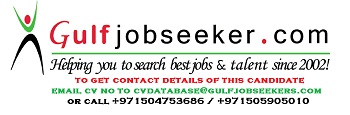 Gulfjobseeker.com CV No: 1471818COURSEYEAR OF PASSINGCOLLEGE/SCHOOLUNIVERSITY/BOARDPERCENTAGEP.G.P (MBA-finance)2013MIT College Of ManagementMIT50%BCOM2010Farook College, CalicutCalicut University64%HSC2007H.I.H.S.SKerala Govt.87.5%SSC2005M.C.C.H.S.SKerala Govt.85%